Library Faculty Department Meeting Agenda 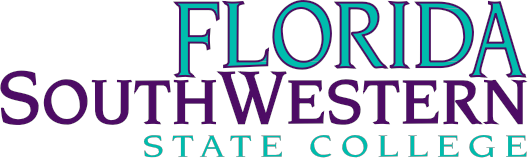 Attendees: Richard Hodges, Anthony Valenti, Jane Charles, Victoria SanFilippo, Peter Van Leeuwen, William ShulukAVP Update – Dr. HodgesOCLC Discovery Tool – Dr. HodgesRI’s and Capstone – Jane CharlesCEL Survey – Jane CharlesFriday AAL Chat Reminder – Tim New Business?AVP Update:Richard:-ALA banned books swag is on the way-meeting Roz Jester next week to discuss integrating tutor.com with library tutoring centers-tutor.com can fill the gaps when our tutoring isn’t available, will gather additional information -A209 will become available for RI’s-if pc’s are needed, will have to go through event services-new pc’s will be implemented in our library by sectionsArenthia:-wants the math tutoring lab in a different space-A209 seats 25 people but most classes have 30 people-inconvenient for students to not having RI’s in the libraryTim:-A professor wanted to cancel her RI because it was outside of the libraryRichard:-math lab can be used before 10amVictoria:-math lab no longer used to show demos and is no longer set up for projection for RI’sTim:-start using Lee Campus pc’s for RI’s or more like using for workshopsArenthia:-counterproductive not having a lab space in the libraryBill: -he called the IT helpdesk and they offer pc’s and webcams to students for whole semester-IT good with helping students in needRichard:-asked for an update of banned books meeting that he was unable to attend-likes the ‘Freedom to Read” phraseArenthia:-need pricing for harry potter triviaTony:-ordered banned books titles for each campusRichard: SWFLN-Sept 19th Scanning Digital Workshop-Sept 20 & 21 Leadership Summit-Dec 15th Makerpalooza FGCUPeter: Infobase Vendor-will do case study w/ vendor-how will credo reference and films on demand in RI’s-Sept 29th will visit FGCU archives dept with Krista and Victoria-FLVC and Isandora for using with archives-check Preservica and if it works well with archivingRichard:-looking into digital platforms for archivesArenthia:-currently using credo in creative capstone-mixed feelings using mind map, search option isn’t good2) OCLC Discovery ToolRichard:-primo search is inconvenient -want to streamline ILL, in the past had the functionality to do so-can use Discovery and do away with Primo-patrons can easily find items and request, simple and clean-needs to know if it will search our database holdings-Uborrow may be gone if we use the above-wants to start negotiations with FLVC and OCLCArenthia: Libkey is an easy way to get articlesRI’s and CapstoneJane:-block off 3-4 weeks of courses to do workshops      4.  CEL Survey              Jane:-CEL survey sample increased from 27-45 5.AAL Chat   Tim: Reminder that Adjuncts don’t cover the chat -workshop schedule will be done soonVictoria:Event calendar widget availableFreedom to read added to calendar         Richard: please remind students of upcoming Saturday hours of 11-3Meeting EndedDate:September 8th, 2023Time:9:00am – 10:00amLocation:Faculty Senate Meeting RoomU-215